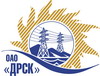 Открытое акционерное общество«Дальневосточная распределительная сетевая  компания»ПРОТОКОЛрассмотрения  заявок участников ПРЕДМЕТ ЗАКУПКИ: открытый запрос предложений не право заключения Договора на выполнение работ Техническое обслуживание оборудования ИТСО подразделений  филиала "АЭС"» (закупка 193 раздела 10  ГКПЗ 2013 г.).Плановая стоимость: 991 241,67  без учета НДС. Указание  о проведении закупки от 29.10.2013 № 136.ПРИСУТСТВОВАЛИ: постоянно действующая Закупочная комиссия 2-го уровня.ВОПРОСЫ, ВЫНОСИМЫЕ НА РАССМОТРЕНИЕ ЗАКУПОЧНОЙ КОМИССИИ: О признании предложений соответствующими условиям закупки О предварительной ранжировке предложений.О проведении переторжки.ВОПРОС 1 «О признании предложений соответствующими условиям закупки»РАССМАТРИВАЕМЫЕ ДОКУМЕНТЫ:Протокол процедуры вскрытия конвертов с заявками участников.Сводное заключение экспертов Моториной О.А., Берилло С.И.  и Емельянова А.А.Предложения участников.ОТМЕТИЛИ:Предложения ООО "Портал-СБ" г. Благовещенск, ООО «Системы безопасности»   г. Благовещенск признаются удовлетворяющими по существу условиям закупки. Предлагается принять данные предложения к дальнейшему рассмотрению.ВОПРОС 3 «О предварительной ранжировке предложений»РАССМАТРИВАЕМЫЕ ДОКУМЕНТЫ:Протокол процедуры вскрытия конвертов с заявками участников.Сводное заключение экспертов Моториной О.А., Берилло С.И. и Емельянова А.А.Предложения участников.ОТМЕТИЛИ:В соответствии с требованиями и условиями, предусмотренными извещением о закупке и Закупочной документацией, предлагается предварительно ранжировать предложения следующим образом:1 место: ООО "Портал-СБ" г. Благовещенск с ценой 990 037,2  руб. без НДС (НДС не предусмотрен).  В цену включены все налоги и обязательные платежи, все скидки. Срок выполнения: с 01.01.2014 г. по 31.12.2014 г.  Условия оплаты: без аванса, поквартально после подписания акта КС-2 в течение 30 (тридцати) дней путем перечисления денежных средств на расчетный счет Исполнителя. Предложение имеет статус оферты и действует до  31.01.2014 г.2 место: ООО «Системы безопасности»   г. Благовещенск с ценой 991 164,6  руб. без НДС (НДС не предусмотрен).  В цену включены все налоги и обязательные платежи, все скидки. Срок выполнения: с 01.01.2014 г. по 31.12.2014 г.  Условия оплаты: без аванса, поквартально после подписания акта КС-2 в течение 30 (тридцати) дней путем перечисления денежных средств на расчетный счет Исполнителя. Предложение имеет статус оферты и действует до  20.01.2014 г.ВОПРОС 4 «О проведении переторжки»ОТМЕТИЛИ:Учитывая результаты экспертизы предложений Участников закупки, Закупочная комиссия полагает целесообразным проведение переторжки.РЕШИЛИ:Признать предложения ООО "Портал-СБ" г. Благовещенск, ООО «Системы безопасности»   г. Благовещенск соответствующими условиям закупки. Утвердить предварительную ранжировку предложений Провести переторжку.Пригласить к участию в переторжке следующих участников: ООО "Портал-СБ" г. Благовещенск, ООО «Системы безопасности»   г. Благовещенск.  Определить форму переторжки: заочная.Назначить переторжку на 18.12.2013 в 16:00 благовещенского времени.Место проведения переторжки: 675000, г. Благовещенск, ул. Шевченко 28, каб. 244.Техническому секретарю Закупочной комиссии уведомить участников, приглашенных к участию в переторжке о принятом комиссией решении.Ответственный секретарь Закупочной комиссии 2 уровня                                     О.А.МоторинаТехнический секретарь Закупочной комиссии 2 уровня                                         О.В.Чувашова            № 15/Пр-Рг. Благовещенск17 декабря 2013 г.ООО "Портал-СБ" г. БлаговещенскООО «Системы безопасности»   г. Благовещенск